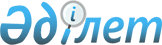 О внесении изменения в постановление акимата от 14 мая 2020 года № 162 "Об определении мест для размещения агитационных печатных материалов"Постановление акимата города Аркалыка Костанайской области от 11 декабря 2020 года № 428. Зарегистрировано Департаментом юстиции Костанайской области 14 декабря 2020 года № 9636
      В соответствии с Конституционным законом Республики Казахстан от 28 сентября 1995 года "О выборах в Республике Казахстан" акимат города Аркалыка ПОСТАНОВЛЯЕТ:
      1. Внести в постановление акимата "Об определении мест для размещения агитационных печатных материалов" от 14 мая 2020 года № 162 (опубликовано 15 мая 2020 года в Эталонном контрольном банке нормативных правовых актов Республики Казахстан, зарегистрировано в Реестре государственной регистрации нормативных правовых актов под № 9181) следующее изменение:
      приложение 1 к указанному постановлению изложить в новой редакции согласно приложению к настоящему постановлению.
      2. Государственному учреждению "Аппарат акима города Аркалыка" в установленном законодательством Республики Казахстан порядке обеспечить:
      1) государственную регистрацию настоящего постановления в территориальном органе юстиции;
      2) размещение настоящего постановления на интернет - ресурсе акимата города Аркалыка после его официального опубликования.
      3. Контроль за исполнением настоящего постановления возложить на руководителя аппарата акима города Аркалыка.
      4. Настоящее постановление вводится в действие по истечении десяти календарных дней после дня его первого официального опубликования. Места для размещения агитационных печатных материалов
					© 2012. РГП на ПХВ «Институт законодательства и правовой информации Республики Казахстан» Министерства юстиции Республики Казахстан
				
      Аким города Аркалыка 

К. Абишев
Приложение
к постановлению акимата
от 11 декабря 2020 года
№ 428Приложение 1
к постановлению акимата
от 14 мая 2020 года
№ 162
№
Наименование населенного пункта
Места для размещения агитационных печатных материалов
1
город Аркалык
щит на площади "Наурыз";

щит на пересечении проспекта Абая и улицы Козыбаева;

щит у здания коммунального государственного казенного предприятия "Торгайский гуманитарный колледж имени Назипы Кулжановой" Управления образования акимата Костанайской области";

щит у здания государственного коммунального казенного предприятия "Аркалыкский медицинский колледж" Управления здравоохранения акимата Костанайской области;

щит у здания коммунального государственного учреждения "Аркалыкская городская детско-юношеская спортивная школа" Отдела физической культуры и спорта акимата города Аркалыка;

стенд у здания государственного учреждения "Средняя общеобразовательная школа № 1 имени Ш. Уалиханова отдела образования акимата города Аркалыка";

стенд у здания государственного учреждения "Средняя общеобразовательная школа № 2 отдела образования акимата города Аркалыка";

стенд у здания государственного учреждения "Средняя общеобразовательная школа № 3 имени Б. Майлина отдела образования акимата города Аркалыка";

стенд у здания государственного учреждения "Средняя общеобразовательная школа № 4 имени Кейкі батыра отдела образования акимата города Аркалыка";

стенд у здания государственного учреждения "Средняя общеобразовательная школа № 5 имени М. Ауезова отдела образования акимата города Аркалыка";

стенд у здания государственного учреждения "Средняя общеобразовательная школа-гимназия № 6 имени Абая Кунанбаева отдела образования акимата города Аркалыка";

стенд у здания государственного учреждения "Основная общеобразовательная школа № 8 отдела образования акимата города Аркалыка";

стенд у здания государственного учреждения "Средняя общеобразовательная школа № 10 отдела образования акимата города Аркалыка";

стенд у здания государственного учреждения "Начальная общеобразовательная гимназия им. А. Байтурсынова с полным продленным днем отдела образования акимата города Аркалыка";

тумба на пересечении проспекта Абая и улицы Козыбаева;

тумба на пересечении улиц Демченко и Маясовой
2
село Кызыл жулдыз
стенд у здания государственного учреждения "Кызылжулдызская основная общеобразовательная школа отдела образования акимата города Аркалыка"
3
село Родина
стенд у здания государственного учреждения "Родинская средняя общеобразовательная школа отдела образования акимата города Аркалыка";

стенд у здания государственного учреждения "Аппарат акима Родинского селького округа города Аркалыка";

тумба на конечной автобусной остановке
4
село Каинды
щит у здания государственного учреждения "Аппарат акима Каиндинского сельского округа города Аркалыка";

стенд у здания государственного учреждения "Каиндинская основная общеобразовательная школа отдела образования акимата города Аркалыка"
5
село Алуа
стенд у здания государственного учреждения "Алуанская начальная общеобразовательная школа отдела образования акимата города Аркалыка"
6
село Аккошкар
стенд у здания государственного учреждения "Акбулакская основная общеобразовательная школа отдела образования акимата города Аркалыка"
7
село Коктау
стенд у здания государственного учреждения "Коктауская основная общеобразовательная школа отдела образования акимата города Аркалыка"
8
село Ашутасты
щит у здания сельского клуба государственного коммунального казенного предприятия "Аркалыкский городской Дворец культуры" отдела культуры и развития языков города Аркалыка акимата города Аркалыка;

стенд у здания государственного учреждения "Средняя общеобразовательная школа имени А.С. Макаренко отдела образования акимата города Аркалыка"
9
село Ангарское
стенд у здания государственного учреждения "Ангарская основная общеобразовательная школа отдела образования акимата города Аркалыка"
10
село Восточное
стенд у здания сельского клуба государственного коммунального казенного предприятия "Аркалыкский городской Дворец культуры" отдела культуры и развития языков города Аркалыка акимата города Аркалыка;

стенд у здания государственного учреждения "Восточненская средняя общеобразовательная школа отдела образования акимата города Аркалыка"
11
село Уштобе
щит у здания государственного учреждения "Аппарат акима села Уштобе города Аркалыка";

стенд у здания государственного учреждения "Сарыозенская средняя общеобразовательная школа отдела образования акимата города Аркалыка"
12
село Фурманово
щит и стенд у здания сельского клуба государственного коммунального казенного предприятия "Аркалыкский городской Дворец культуры" отдела культуры и развития языков города Аркалыка акимата города Аркалыка;

стенд у здания государственного учреждения "Фурмановская средняя общеобразовательная школа отдела образования акимата города Аркалыка"
13
село Матросово
щит у здания сельского клуба государственного коммунального казенного предприятия "Аркалыкский городской Дворец культуры" отдела культуры и развития языков города Аркалыка акимата города Аркалыка
14
село Целинный
щит у здания государственного учреждения "Аппарат акима села Целинный города Аркалыка";

стенд у здания государственного учреждения "Целинненская основная общеобразовательная школа отдела образования акимата города Аркалыка"
15
село Молодежное
стенд у здания сельского клуба государственного коммунального казенного предприятия "Аркалыкский городской Дворец культуры" отдела культуры и развития языков города Аркалыка акимата города Аркалыка;

стенд у здания государственного учреждения "Основная общеобразовательная школа имени А. Майкутова отдела образования акимата города Аркалыка"
16
село Жалгызтал
стенд у здания государственного учреждения "Основная общеобразовательная школа имени Т. Аубакирова отдела образования акимата города Аркалыка"
17
село Жанакала
щит у здания государственного учреждения "Аппарат акима села Жанакала города Аркалык";

стенд у здания государственного учреждения "Караторгайская основная общеобразовательная школа отдела образования акимата города Аркалыка"
18
село Екидин
стенд у здания государственного учреждения "Основная общеобразовательная школа имени Б. Майлина отдела образования акимата города Аркалыка"
19
село Мирное
стенд у здания сельского клуба государственного коммунального казенного предприятия "Аркалыкский городской Дворец культуры" отдела культуры и развития языков города Аркалыка акимата города Аркалыка